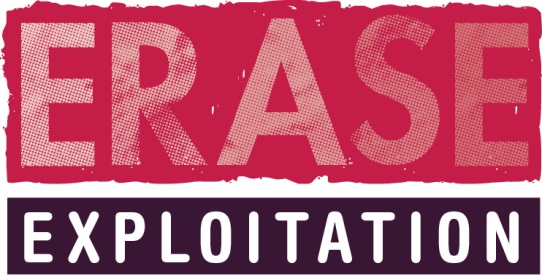 ERASE CSE Meeting Checklist for Social WorkersPrior to the CSE Meeting the Social Worker must ensure that the following is completed:All relevant Professionals involved or working with the CSE Victim and the family should be invited. This must include Health, School or College, Youth Offending Service, etc.All professionals involved or having relevant information around the CSE Suspect should be invited. This must include Youth Offending Service, Probation, Education, Health, etc.All relevant agencies involved with any identified location connected to CSE. ERASE research form to be forwarded to all professionals you have invited  (Please do not forward the meeting schedule – which contains the details of all children being discussed – to external agencies due to data protection concerns).The ERASE Research form should be completed and forwarded to the ERASE Mail box ERASE@durham.pnn.police.uk  48hrs prior to the meeting.You must ask all professional’s to complete the ERASE Research form and send it to the ERASE Mail box ERASE@durham.pnn.police.uk 48hrs prior to the meeting.A copy of the CSE MATRIX should be emailed to the ERASE Mailbox ERASE@durham.pnn.police.ukThe CSE MATRIX should be reviewed immediately before the meeting and that updated copy brought to the meeting. You must supply a list of all agencies invited to the meeting 48hrs prior to the meeting to ERASE@durham.pnn.police.uk MAPS representatives will attend all meetings, so you will not need to issue an invite.If you have any questions about the above please contact the ERASE Team on 01913752820.